Ε06.08/3η/27-01-12Αρ. Πρωτ. 822Αθήνα, 7/10/2016ΕΞΑΙΡΕΤΙΚΑ ΕΠΕΙΓΟΝΠΡΟΣ: Φορείς-Μέλη ΠΟΣΓΚΑμεΑ που λειτουργούν ΣΥΔΚοιν: -ΕΣΑμεΑΘέμα: «Ανακοίνωση για υποβολή αιτήσεων από ΣΥΔ που επιθυμούν να συνάψουν σύμβαση με ΕΟΠΥΥ»Αγαπητοί Συνάδελφοι,Σας ενημερώνουμε ότι χθες, Πέμπτη 6 Οκτωβρίου 2016, μετά από επίμονες προσπάθειες του Αναπηρικού Κινήματος, ο ΕΟΠΥΥ εξέδωσε ανακοίνωση με θέμα: «ΠΡΟΣΚΛΗΣΗ ΥΠΟΒΟΛΗΣ ΑΙΤΗΣΕΩΝ ΤΩΝ ΣΤΕΓΩΝ ΥΠΟΣΤΗΡΙΖΟΜΕΝΗΣ (ΣΥΔ)»,  που αφορά στις ΣΥΔ που θέλουν να συνάψουν σύμβαση με τον ΕΟΠΥΥ (ΑΡ. ΠΡΩΤ.: ΟΙΚ.38129/2016).Το κείμενο της Πρόσκλησης, καθώς και τα απαραίτητα δικαιολογητικά που πρέπει να κατατεθούν, θα βρείτε στον παρακάτω σύνδεσμο: https://is.gd/jnLy2F Τα δικαιολογητικά θα πρέπει να κατατεθούν στην εξής διεύθυνση:ΕΟΠΥΥ ΓΕΝΙΚΗ Δ/ΝΣΗ: ΟΙΚΟΝΟΜΙΚΩΝ ΥΠΟΘΕΣΕΩΝ Δ/ΝΣΗ: ΣΥΜΒΑΣΕΩΝ ΤΜΗΜΑ:ΣΥΜΒΑΣΕΩΝ ΛΟΙΠΩΝ ΠΑΡΟΧΩΝ Ταχ. Δ/νση: Αποστόλου Παύλου 12 Τ.Κ.: 151 23 ΜαρούσιΤΗΛ. 210 8110620-κα ΣφακιανάκηΣυναδελφικά,Για την ΠΟΣΓΚΑμεΑ            Ο ΠΡΟΕΔΡΟΣ                              Ο ΓΕΝ. ΓΡΑΜΜΑΤΕΑΣ         ΙΩΑΝΝΗΣ ΛΥΜΒΑΙΟΣ                    ΙΩΑΝΝΗΣ ΣΠΗΛΙΟΠΟΥΛΟΣ  Π.Ο.Σ.Γ.Κ.Α.μεΑ.ΠΑΝΕΛΛΗΝΙΑ ΟΜΟΣΠΟΝΔΙΑ ΣΩΜΑΤΕΙΩΝ ΓΟΝΕΩΝ & ΚΗΔΕΜΟΝΩΝ ΑΤΟΜΩΝ ΜΕ ΑΝΑΠΗΡΙΑΜΕΛΟΣ ΕΘΝΙΚΗΣ ΣΥΝΟΜΟΣΠΟΝΔΙΑΣ ΑΤΟΜΩΝ ΜΕ ΑΝΑΠΗΡΙΑ - Ε.Σ.Α.μεΑ.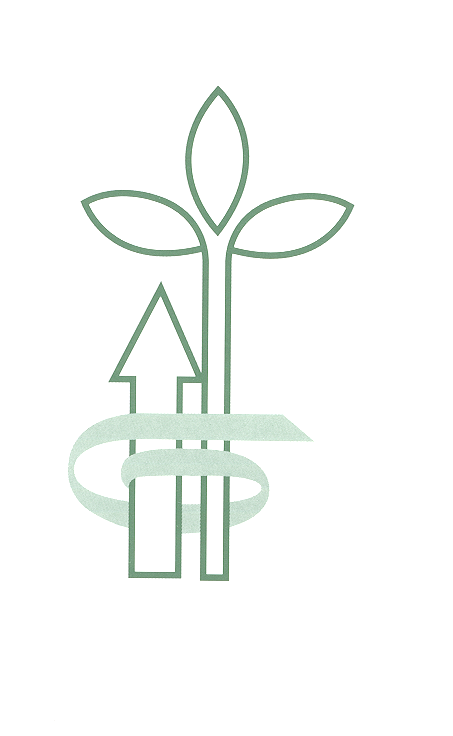 